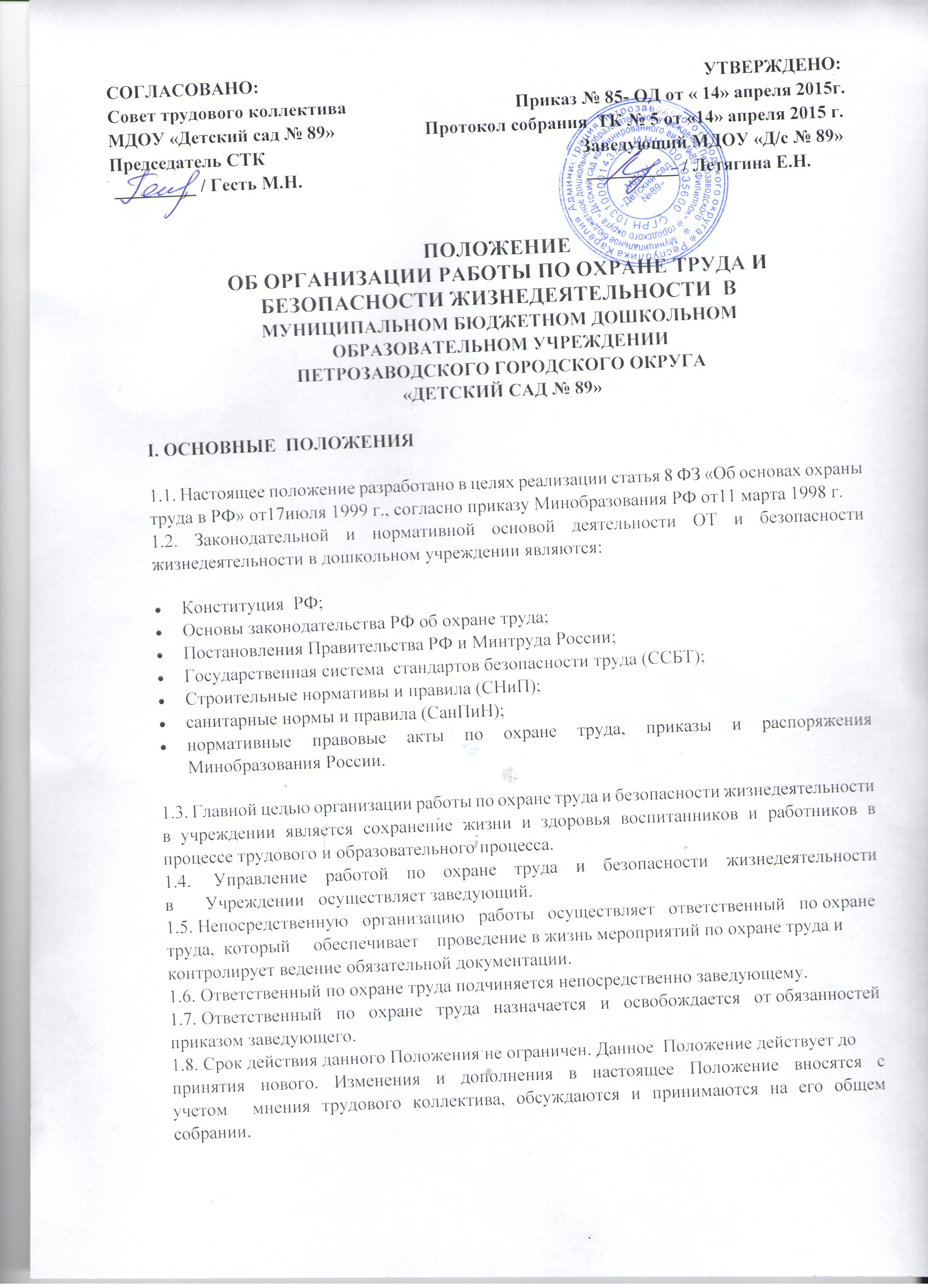 II. ОСНОВНЫЕ ЗАДАЧИ РАБОТЫ ПО ОХРАНЕ ТРУДА И БЕЗОПАСНОСТИ ЖИЗНЕДЕЯТЕЛЬНОСТИ В УЧРЕЖДЕНИИ.2.1. Обеспечение выполнения требований правовых  локальных   актов   и     нормативно –технических документов   по созданию   здоровых и безопасных условий  труда и       образовательного процесса.2.2. Организация работы по обеспечению выполнения работниками требований охраны труда.2.3. Организация и проведение профилактической работы по предупреждению травматизма среди воспитанников и работников учреждения, профессиональных заболеваний, обусловленных производственными факторами, а также работы по улучшению условий труда.2.4.  Предотвращение несчастных случаев с воспитанниками и работниками во время организации образовательного процесса, дорожно-транспортного и бытового травматизма.2.5.  Соблюдение требований нормативных документов по пожарной безопасности, защите окружающей среды и действиям в чрезвычайных ситуациях.2.6.  Обеспечение безопасности эксплуатации зданий и сооружений, используемых в образовательном процессе, оборудования, приборов и технических средств обучения.2.7.  Охрана и укрепление здоровья воспитанников и работников, создание оптимального сочетания режимов труда, обучения и отдыха.2.8.  Контроль за соблюдением работниками и работодателем законодательства и иных нормативных правовых актов по охране труда, коллективного договора, соглашения по охране труда и т.д.2.9.  Оперативный контроль за состоянием охраны труда и организацией образовательного процесса в учреждении.2.10. Планирован6ие и организация мероприятий по охране труда, ведение обязательной документации.2.11. Информирование и консультирование работников учреждения по вопросам охраны труда и безопасности жизнедеятельности.2.12. Организация проведения инструктажей, обучения, проверке знаний по ОТ и жизнедеятельности работников учреждения.III. ОСНОВНЫЕ ФУНКЦИИ РАБОТЫ.3.1. Общее собрание работников учреждения:рассматривает перспективные вопросы ОТ работников и воспитанников, принимает программы практических мер по улучшению и оздоровлению условий организации образовательного процесса;заслушивает заведующего, ответственного по охране труда, председателя совета трудового коллектива о выполнении соглашений, плана работы по ОТ.3.2. Заведующий дошкольным учреждением:Организует работу по созданию и обеспечению условий организации образовательного процесса в соответствии с действующим законодательством о труде, иными локальными актами по ОТ, Уставом учреждения;Обеспечивает безопасную эксплуатацию коммуникаций, оборудования, своевременно организует осмотры и ремонт здания.Назначает приказом ответственных лиц за соблюдение требований по ОТ;Утверждает должностные обязанности и инструкции по охране труда для всех работников учреждения (по профессиям и видам работ);Выносит на обсуждение  Общего собрания работников вопросы по организации работы по ОТ в учреждении;Организует обеспечение работников учреждения спецодеждой и другими средствами индивидуальной защиты;Проводит профилактическую работу по  предупреждению травматизма и снижению заболеваемости работников и воспитанников;Подписывает акты приемки учреждения к началу нового учебного года;Обеспечивает выполнение директивных и нормативных документов по ОТ, предписаний органов управления образованием, государственного надзора и технической инспекции труда;Немедленно сообщает о групповом, тяжелом несчастном случае  непосредственно представителю комитета образования города, родителям пострадавшего, принимает все возможные меры к устранению причин, вызвавших несчастный случай, обеспечивает необходимые условия для проведения своевременного и объективного расследования согласно действующим положениям;Заключает и организует совместно с советом трудового коллектива учреждения выполнение ежегодных соглашений по охране труда;Утверждает по согласованию с председателем трудового коллектива  инструкции по ОТ для работников,  в установленном порядке организует пересмотр и обновление инструкций;Принимает меры совместно с медработником по улучшению медицинского обслуживания и оздоровительной работы;Обеспечивает учебно-трудовую нагрузку работников и воспитанников, организует оптимальный режим труда и отдыха;Запрещает проведение образовательного процесса при  наличии опасных условий для здоровья воспитанников или работников;Определяет финансирование мероприятий по обеспечению безопасности жизнедеятельности, производит оплату больничных листов нетрудоспособности.3.3. Ответственный по ОТ в ДОУ:Организует работу в образовательном процессе норм и правил ОТ, выявлению опасных и вредных производственных факторов;Обеспечивает контроль за безопасностью используемых в образовательном процессе оборудования, приборов, технических и наглядных средств обучения;Проводит вводный инструктаж по ОТ с вновь поступающими на работу лицами, инструктаж на рабочем месте;Выявляет обстоятельства несчастного случая, происшедшего с работником, воспитанниками;Обеспечивает соблюдение требований ОТ при эксплуатации основного здания и других построек, технологического, энергетического оборудования, осуществляет их периодический осмотр и организует текущий ремонт;Организует соблюдение требований пожарной безопасности зданий и сооружений, следит за исправностью средств пожаротушения;Обеспечивает учебные, бытовые, хозяйственные и другие помещения оборудованием и инвентарем;Организует проведение (1 раз в три года) измерений сопротивления изоляции электроустановок и электропроводки, заземляющих устройств, замер освещенности и т.д.;Обеспечивает учет и хранение противопожарного инвентаря;Осуществляет ежедневный контроль:За выполнением мероприятий раздела «Охрана труда» коллективного договора, соглашения по ОТ и мероприятий, направленных на создание здоровых и безопасных условий труда;Доведение до сведения работников учреждения вводимых в действие новых законодательных и иных нормативных правовых актов по ОТ;правильным расходованием средств, выделяемых на выполнение мероприятий по ОТ;Соблюдением установленного порядка предоставления льгот и компенсации лицам, занятым на работах с вредными и опасными условиями труда.3.4. Комиссия по ОТ  учреждения:Создается в учреждении в начале учебного года, в ее состав входят представители трудового коллектива;Члены комиссии выполняют свои обязанности на общественных началах, без освобождения от основной работы;Организует совместные действия работодателя и работников по обеспечению требований по ОТ, предупреждению производственного и детского травматизма, профессиональных заболеваний;Проводит проверки условий и охраны труда на рабочих местах, организации охраны жизни и здоровья воспитанников и работников во время образовательного процесса;Контролирует выполнение соглашения по ОТ.3.5. Комиссия по расследованию несчастных случаев в учреждении:Создается в учреждении в начале календарного года. В ее состав входят: ответственный по ОТ, представители трудового коллектива. Председателем комиссии по расследованию несчастных случаев является ответственный по ОТ в учреждении;Выявлять и опрашивать очевидцев происшествия, лиц, допустивших  нарушения нормативных требований по охране труда, жизни и здоровья детей, получает необходимую информацию от работодателя и по возможности – объяснения от пострадавшего;Устанавливает на основе собранных документов и материалов обстоятельства и причины несчастного случая, определяет, был ли пострадавший в момент несчастного случая связан с производственной деятельностью и объяснялось ли его пребывание на месте происшествия исполнением им трудовых обязанностей;Квалифицирует несчастный случай как несчастный случай на производстве или как несчастный случай, не связанный с производством;Определяет лиц, допустивших нарушения техники безопасности, охраны жизни и здоровья детей, законов и иных нормативно – правовых актов;Определяет меры по устранению причин и предупреждению несчастных случаев в учреждении.3.6.  Председатель трудового коллектива:Организует общественный контроль за состоянием безопасности и жизнедеятельности в учреждении, деятельностью администрации по созданию и обеспечению здоровых условий, быта и отдыха работников и воспитанников;Принимает участие в разработке перспективных и текущих планов  работы по охране труда в учреждении, инструкций по обеспечению безопасности жизнедеятельности воспитанников и работников, подписывает их и способствует их реализации;Контролирует выполнение коллективных договоров, соглашений по улучшению условий и охраны труда;Осуществляет защиту социальных прав работников и воспитанников учреждения;Проводит анализ травматизма и заболеваемости  в учреждении, участие в разработке и реализации мероприятий по их предупреждению и снижению;Представляет интересы трудового коллектива в совместной с администрацией комиссии по охране труда, включая и участие в расследовании несчастных случаев.3.7. Заместитель заведующего по ВМР:Контролирует выполнение педагогическими работниками возложенных на них обязанностей по обеспечению безопасности жизнедеятельности воспитанников;Участвует в проведении административно-общественного контроля по вопросам обеспечения безопасности жизнедеятельности в учреждении, в расследовании несчастных случаев, происшедших с работниками или воспитанниками;Определяет методику, порядок обучения правилам дорожного движения, поведения на улице, воде, в быту, пожарной безопасности. Осуществляет проверку знаний воспитанников;Несет ответственность за организацию образовательного процесса с воспитанниками в строгом соответствии с нормами и правилами охраны труда, нормами СанПиН;Оказывает методическую помощь педагогическим работникам по вопросам обеспечения охраны жизни и здоровья воспитанников, предупреждения травматизма и других несчастных случаев, организует  инструктаж;Организует с воспитанниками и их родителями мероприятия по предупреждению травматизма, дорожно-транспортных происшествий, несчастных случаев, происходящих на улице, воде, в быту и т.д.;Осуществляет организацию безопасности и контроль состояния рабочих мест, учебного оборудования, наглядных пособий, спортивного инвентаря, технических средств обучения;Немедленно сообщает заведующему, трудовому коллективу о   несчастном случае, произошедшем с воспитанниками;Несет ответственность в соответствии с действующим законодательством о труде за несчастные случаи, происшедшие с воспитанниками во время воспитательно-образовательного процесса в результате нарушения норм и правил охраны труда.3.7. Педагогические работники  учреждения:Обеспечивают безопасное проведение воспитательно-образовательного процесса;Организуют обучение и закрепление знаний  воспитанников о правилах безопасного поведения на улице, дороге, в быту и пр. в рамках воспитательно-образовательной программы;Принимают меры по устранению причин, несущих угрозу жизни и здоровью воспитанников и работников в помещениях и на территории учреждения;Оперативно извещают заведующего  о каждом несчастном случае с воспитанником, работником, принимают меры по оказанию первой доврачебной помощи;Вносят предложения по улучшению и оздоровлению условий организации образовательного процесса в дошкольном учреждении, доводят до сведения заведующего, ответственного по охране труда о всех недостатках в обеспечении образовательного процесса, снижающих жизнедеятельность и работоспособность организма воспитанников;Несут ответственность за сохранение жизни и здоровья воспитанников во время   воспитательно- образовательного процесса;Осуществляют постоянный контроль за соблюдением правил охраны труда и техники безопасности на рабочем месте.IY. ПРАВА РАБОТНИКОВ, ОСУЩЕСТВЛЯЮЩИХ РАБОТУ ПО ОХРАНЕ ТРУДА И БЕЗОПАСНОСТИ ЖИЗНЕДЕЯТЕЛЬНОСТИ В ДОУ.4.1.Ответственный по охране труда имеет право:Проверять состояние условий и охраны труда в учреждении и предъявлять заведующему обязательные для исполнения предписания установленной формы. При необходимости привлекать к проверкам специалистов из структурных подразделений по согласованию с заведующим;Запрещать эксплуатацию оборудования, проведение работ и учебного процесса на местах, где выявлены нарушения нормативных правовых актов по охране труда, создающие угрозу жизни и здоровью работников или воспитанников с последующим уведомлением заведующего.Требовать письменные объяснения от лиц, допустивших нарушения нормативных правовых актов по охране труда;Принимать участие в рассмотрении и обсуждении состояния охраны труда в учреждении на общих собраниях трудового коллектива;Представительствовать по поручению заведующего  в государственных и общественных организациях при обсуждении вопросов по охране труда.4.2. Комиссия по охране труда имеет право:Контролировать соблюдение заведующим  законодательства по охране труда;Проводить экспертизу условий труда и обеспечения безопасности работников и воспитанников;Принимать участие в расследовании несчастных случаев в учреждении и профессиональных заболеваний;Осуществлять проверку условий и охраны труда, выполнение обязательств по охране труда, предусмотренных коллективным договором и соглашениями по охране труда;Принимать участие в рассмотрении трудовых споров, связанных с нарушением законодательства по охране труда, обязательств, предусмотренных коллективным договором и соглашениями по охране труда, а также с изменениями условий труда.4.3. Комиссия по расследованию несчастных случаев имеет право:Получать всю необходимую для расследования несчастного случая информацию от работодателя, очевидцев происшествия и по возможности объяснения пострадавшего в результате несчастного случая;Привлекать при необходимости к расследованию несчастного случая должностных лиц органов государственного надзора и контроля (по согласованию с ними) в целях получения заключения о технических причинах происшествия, в компетенции которых находится исследование причин случившегося;Оказывать правовую помощь пострадавшим, их доверенным лицам и членам семей по вопросам порядка возмещения вреда, причиненного здоровью пострадавших;Выносить независимое решение по результатам расследования.4.4. Работники  имеют право:На рабочее место, соответствующее требованиям охраны труда;Обязательное социальное страхование от несчастных  случаев на производстве и профессиональных заболеваний в соответствии с федеральным законом;Отказ от работы в случае возникновения опасности для его жизни и здоровья;Обеспечение средствами  индивидуальной и коллективной защиты в соответствии с требованиями охраны труда;Обучение безопасным методам и приемам труда за счет средств Работодателя;Запрос о проведении проверки условий и охраны труда на его рабочем месте;Личное участие в рассмотрении вопросов, связанных с обеспечением безопасных условий труда на его рабочем месте, и расследовании происшедшего с ним несчастного случая на производстве или профессионального заболевания.Y.  КОНТРОЛЬ  И  ОТВЕТСТВЕННОСТЬ.5.1 Контроль за деятельностью работников, осуществляющих работу по охране труда и безопасности жизнедеятельности в учреждении, обеспечивают заведующий, ответственный за ОТ, органы государственного контроля и надзора  за соблюдением требований охраны труда.5.2. Ответственность за организацию работы по охране труда и безопасности жизнедеятельности несет заведующий.5.3. Работники, выполняющие функции по обеспечению охраны труда и безопасности жизнедеятельности в учреждении, несут ответственность:- за выполнение, невыполнение, выполнение не в полном объеме своих функциональных обязанностей, определенных настоящим положением и должностными инструкциями;- соблюдение установленных сроков расследования несчастных случаев- объективность выводов и решений, принятых ими по результатам проведенных расследований;- достоверность представляемой информации;- соответствие принятых решений действующему законодательству РФ.ЛИСТ ОЗНАКОМЛЕНИЯС  Положением об организации работы по охране труда ибезопасности жизнедеятельности в МДОУ «Детский сад № 89» ЛИСТ ОЗНАКОМЛЕНИЯС  Положением об организации работы по охране труда ибезопасности жизнедеятельности в МДОУ «Детский сад № 89» ЛИСТ ОЗНАКОМЛЕНИЯС  Положением об организации работы по охране труда ибезопасности жизнедеятельности в МДОУ «Детский сад № 89» № п/пФИО работникаДолжность работникаДата ознакомленияПодпись1234567891011121314151617181920212223242526272829303132333435363738№ п/пФИО работникаДолжность работникаДата ознакомленияПодпись№ п/пФИО работникаДолжность работникаДата ознакомленияПодпись